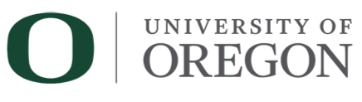 Office of Human ResourcesEmployee InformationPerformance GoalsAs part of an OA’s performance evaluation this optional Goals Addendum can be used to assess performance on specific departmental or individual goals.  Employee Name (Last, First)UO DepartmentPosition TitlePosition NumberPerformance PeriodPerformance PeriodDiscussion DateSupervisor NameSupervisor NamePrevious Year GoalsResults1.2.3.4.Current Year Goals1.2.3.4.